الجمهورية الجزائرية الديمقراطية الشعبيةRépublique Algérienne Démocratique et Populaire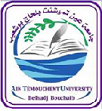 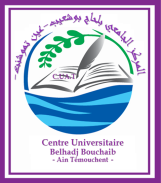                    Ain Témouchent,  le.السنة الجامعية:....................................أنا الممضي أسفله،السيد(ة)........................................المولود(ة) بتاريخ.................................بـ................................الحامل(ة) لبطاقة التعريف الوطنية رقم.......................الصادرة عن....................................................مسجل(ة) في السنة.................................................دكتوراه الطور الثالث (ل.م.د).شعبة: ......................................................................تخصص: ..............................................بجامعة عين تموشنت بلحاج بوشعيب ، خلال الموسم الجامعي...................أصرح بشرفي بأنني لا أمارس أي مهنة أو وظيفة مدفوعة الأجر.تأشيرة الهيئة                                                                                             المعني (ة)بالأمر 